B型C型肝炎は飲み薬で治療できる時代です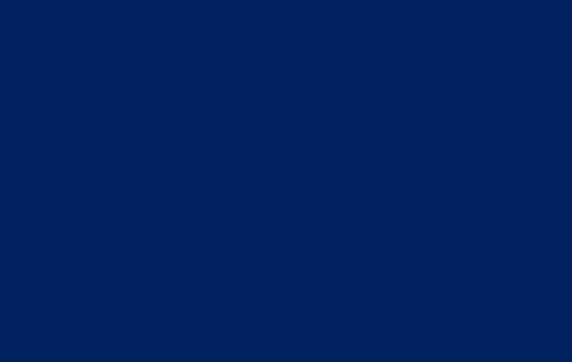 058-230-7033（直通）岐阜大学医学部附属病院肝疾患診療支援センター月～金　10：00～16：00（祝日・年末年始を除く）※相談内容の秘密は厳守します可児市にお住まいの方へ過去にB型・Ｃ型肝炎ウイルス検査を受けたことのない方は、無料または1,000円で検査を受けることができます肝炎ウイルス検査の申込先40歳未満の方可茂保健所美濃加茂市古井町下古井2610-1電話：0574-25-3111（内線364）40歳以上の方可児市健康増進課　　可児市健康増進課成人保健係可児市下恵土5076番地　子育て健康プラザ　マーノ電話：0574-62-1111（内線5502～5505）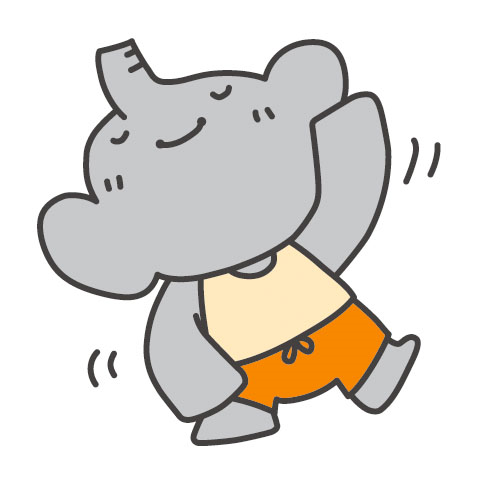 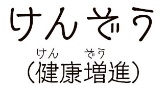 採血による検査です。可児市の肝炎ウイルス検診では、特定健診や前立腺がん検診と同時に検査を受けることができます。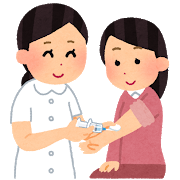 対抗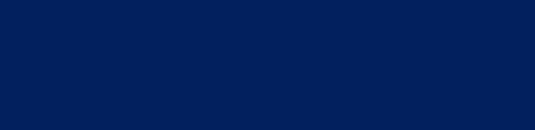 初回精密検査の費用助成の他に、肝炎に関するセミナーや相談会の案内、受診状況の確認などを行い、適切な肝炎治療が受けられるよう支援します。また、非課税世帯で、肝炎ウイルスを原因とする慢性肝炎、肝がん、肝硬変（治療後の経過観察を含む）の方は定期検査費用の助成も受けられます。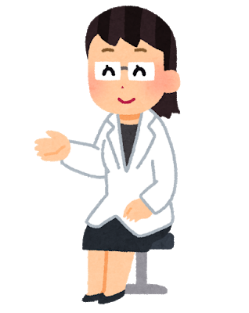 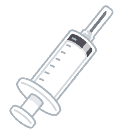 検査費用の助成の流れ①　準備肝炎ウイルス陽性者フォローアップ事業に登録する可児市健康増進課に登録を申し出ます②　受診●肝疾患専門医療機関で初回精密検査を受ける紹介状を持参して診断書を作成してもらいます●窓口で料金を支払う領収書、診療明細書、診断書を受け取ります③　申請・振込み●書類を可茂保健所または可児市健康増進課に提出する(提出書類)請求書/精密検査診断書/医療機関の領収書/診療明細書/医療保険証の写し等●審査を経て助成対象費用が金融機関に振り込まれる初回精密検査費用助成初回精密検査費用助成を受ける条件可児市にお住まいで次の要件に全てあてはまる方です１．医療保険各法（後期高齢者を含む）の規定による被保険者または被扶養者または被扶養者２．１年以内に県または市町村が実施した肝炎ウイルス検診、職域の肝炎ウイルス検査、妊婦健診の肝炎ウイルス検査または手術前に行われた検査において陽性と判断された方３．岐阜県または岐阜県内市町村の肝炎ウイルス陽性者フォローアップ事業に登録した方初回精密検査を受ける『肝疾患専門医療機関』岐阜県内の肝疾患専門医療機関は次のとおりです。（令和２年４月1日時点）岐阜大学医学部附属病院　朝日大学病院岐阜県総合医療センター　岐阜市民病院岐阜清流病院　松波総合病院　羽島市民病院東海中央病院　大垣市民病院　中濃厚生病院木沢記念病院　岐阜県立多治見病院東濃厚生病院　岐阜県立下呂温泉病院　高山赤十字病院